Tisztelt Közgyűlés!Hajdú-Bihar Vármegye Önkormányzata és a Hajdú-Bihar Vármegyei Fejlesztési Ügynökség Nonprofit Kft. (továbbiakban HBMFÜ NKft.) közösen, konzorciumi formában valósítja meg a TOP-1.5.1-20-2020-00013 azonosító számú, „A 2021-27 tervezési időszak stratégiai és projektszintű előkészítése Hajdú-Bihar megyében” című projektet (továbbiakban: projekt) a kapcsolódó támogatási kérelemben és a TOP-1.5.1-20 kódszámú, „A 2021-27 tervezési időszak stratégiai és projektszintű előkészítése” című felhívásban (továbbiakban: felhívás) meghatározott fejlesztési célok elérése érdekében. A felhívás és ily módon a projekt célja a 2021-27-es programozási időszak területi operatív programjának megvalósításához szükséges, helyi, integrált területi stratégiai dokumentumok – mint például területfejlesztési koncepció és program, integrált területi program – felülvizsgálata, elkészítése, valamint olyan ERFA típusú projektek előkészítési munkáinak megkezdése, illetve elvégzése, melyek fizikai megvalósítása a 2021-2027 közötti időszakban tervezett a területi operatív program keretében.A projektben a HBMFÜ NKft. által vállalt tevékenységek egy része a Hajdú-Bihar Vármegyei Területfejlesztési Program „1. Fenntartható környezet” tárgyú prioritásának „1.2. Komplex települési vízgazdálkodási rendszerek kialakítása” című beavatkozásához illeszkedik, mely kimondja, hogy a települési és lakossági csapadékvíz-visszatartás és hasznosítás, valamint a fenntartható belvíz- és csapadékvíz-kezelés, a hiányzó csapadékvíz elvezető csatornahálózat kiépítése, záportározók kialakítása, a meglévők korszerűsítése együttesen javítják a víz, mint az egyik legfontosabb természeti erőforrás felhasználási hatékonyságát. A projektben vállalt kötelezettség teljesítésének részeként Önkormányzatunk, mint konzorciumvezető és a HBMFÜ NKft., mint konzorciumi tag együttműködési megállapodásokat kötött a következő települési önkormányzatokkal a települések belvízkárosodással leginkább érintett területrészei vízelvezető rendszerének megvalósítása/rekonstrukciója érdekében történő engedélyes- és kiviteli terv készítése céljából: Bakonszeg Községi ÖnkormányzatFöldes Nagyközség Önkormányzat Hajdúszovát Község ÖnkormányzataKomádi Városi ÖnkormányzatKonyár Község ÖnkormányzataMagyarhomorog Községi ÖnkormányzatNagykereki Község ÖnkormányzataNagyrábé Nagyközség ÖnkormányzataNyírábrány Nagyközség ÖnkormányzatNyírmártonfalva Községi ÖnkormányzatZsáka Nagyközség ÖnkormányzatA konkrét beavatkozási területek megjelölését a határozati javaslat melléklete tartalmazza.A tervezési dokumentáció elkészítése céljából közbeszerzési eljárás lefolytatására került sor, melynek során a belvíz-elvezetési munkák elvégzéséhez szükséges tervezői szolgáltatással összefüggésben a Tender-Terv Kft. került kiválasztásra.A TOP-1.5.1-20 azonosítószámú felhívás előírja, hogy az elkészült projekt szintű, adott települést érintő dokumentumokat a Kedvezményezett köteles az érintett települési önkormányzat kérésére térítésmentesen, felhasználói joggal együtt átadni részére. A települési önkormányzatok ezirányú kérése már a fentebb említett együttműködési megállapodásban is rögzítésre került.A HBMFÜ NKft. az általa beszerzett tervek tekintetében korlátlan időtartamra, teljes körű, területi korlátozás nélküli, harmadik személyeknek átengedhető és harmadik személyekkel együttesen gyakorolható felhasználási jogot szerzett, mely kiterjed a tervek bármilyen jellegű felhasználására (átdolgozására, azokról másolat készítésére, továbbtervezésére, többszörözésére, terjesztésére és nyilvánossághoz való közvetítésére stb.). A HBMFÜ NKft. a művek felhasználási jogait a tervező engedélye nélkül átruházhatja harmadik személyekre, vagy engedélyezheti azok gyakorlását harmadik személyeknek.A szerzői jogvédelem alá eső művek, jelen esetben az engedélyes- és kiviteli tervdokumentáció, feletti rendelkezési jogot biztosító felhasználási jog vagyoni értékű jognak minősül. Mivel a HBMFÜ NKft. alapító okirata nem szabályozza, hogy a társaság vagyonába tartozó vagyoni értékű jogokkal a társaság mely szerve jogosult rendelkezni, ezért a felhasználási jog biztosításával kapcsolatos döntés a közgyűlés, mint legfőbb szerv hatáskörébe tartozik. A tervek felhasználása az érintett települési önkormányzatok által a Magyarország helyi önkormányzatairól szóló 2011. évi CLXXXIX. törvény 13. § (1) bekezdésének 11. pontja alapján a vízgazdálkodásban, vízkárelhárításban megnyilvánuló, helyben biztosítható közfeladatok ellátásához kapcsolódik, mely egyértelműen közfeladatnak minősül. Ezt megerősíti a vízgazdálkodásról szóló 1995. évi LVII. törvény 4. § (1) bekezdés f) pontja, melynek értelmében a települési önkormányzat feladata a helyi vízrendezés és vízkárelhárítás, az árvíz- és belvízelvezetés.Mindezekből következően nincs akadálya a tervek felhasználási joga ingyenes biztosításának.Ebben a körben célszerű a települési önkormányzatok részére a tervek vonatkozásában korlátlan időtartamra, teljes körű, korlátozás nélküli, harmadik személyeknek átengedhető és harmadik személyekkel együttesen gyakorolható felhasználási jog engedése a tervek bármilyen jellegű felhasználására, mely biztosítja számukra annak lehetőségét, hogy a tervkészítést követően megváltozó jogszabályi, vízügyi előírásokra, szabványokra, a kivitelezésre rendelkezésre álló pénzügyi lehetőségekre figyelemmel azokat szükség szerint átdolgozhassák, többszörözhessék, továbbtervezhessék, sokszorosíthassák stb.  A tervek felhasználására vonatkozó további engedély biztosítása a szerzői jogról szóló 1999. évi LXXVI. törvény szerinti felhasználási szerződés útján lehetséges, mely a HBMFÜ NKft. által megszerzett felhasználási jog alapján további felhasználási jog (kvázi alfelhasználási jog) engedését jelenti a települési önkormányzatok részére, mely nem érinti a társaság által már megszerzett felhasználási jog fennállását még akkor sem, ha esetlegesen végül valamennyi felhasználási cselekményt az alfelhasználók, azaz a települések valósítanak majd meg.  A fentiekre tekintettel kérem a közgyűlést, hogy a HBMFÜ NKft. részéről a települések belvízelvezetési feladatához kapcsolódó vízjogi létesítési engedélyes és kiviteli tervek felhasználási jogának az érintett település részére történő ingyenes átengedéséhez hozzájárulni szíveskedjen.HATÁROZATI JAVASLATHajdú-Bihar Vármegye Önkormányzata Közgyűlése a Polgári Törvénykönyvről szóló 
2013. évi V. törvény 3:109. § (2) és (4) bekezdéseiben meghatározott hatáskörében eljárva, a szerzői jogról szóló 1999. évi LXXVI. törvény 42. §-a és 46. § (1) bekezdése alapján 1./ hozzájárul ahhoz, hogy a Hajdú-Bihar Vármegyei Fejlesztési Ügynökség Nonprofit Kft. korlátlan időtartamra, teljes körű, területi korlátozás nélküli, harmadik személyeknek átengedhető és harmadik személyekkel együttesen gyakorolható felhasználási jogot engedjen térítésmentesen, a határozat mellékletében megjelölt települési önkormányzatok számára a TOP-1.5.1-20-2020-00013 azonosítószámú, „A 2021-27 tervezési időszak stratégiai és projektszintű előkészítése Hajdú-Bihar megyében” című projekt keretében biztosított támogatás terhére általa elkészíttetett, belvíz-elvezetéshez kapcsolódó vízjogi létesítési engedélyes és kiviteli tervdokumentációk vonatkozásában, a Magyarország helyi önkormányzatairól szóló 2011. évi CLXXXIX. törvény 13. § (1) bekezdés 11. pontja, valamint a vízgazdálkodásról szóló 1995. évi LVII. törvény 4. § (1) bekezdés f) pontja szerinti közfeladat ellátása érdekében. 2./ Az 1./ pontban foglalt döntésre tekintettel, felhatalmazza a társaság ügyvezetőjét az érintett települési önkormányzatokkal megkötésre kerülő felhasználási szerződések aláírására.Végrehajtásért felelős:	Korbeák György, ügyvezetőHatáridő:			2024. január 31. A határozati javaslat elfogadása egyszerű többséget igényel.Debrecen, 2023. december 8.Pajna ZoltánelnökAz előterjesztés a törvényességi követelményeknek megfelel:         Dr. Dobi Csaba             jegyzőHatározati javaslat melléklete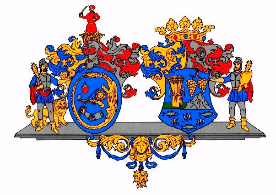 Hajdú-Bihar Vármegye ÖnkormányzatánakKözgyűléseKÖZGYŰLÉSI ELŐTERJESZTÉS8.Előterjesztő:Pajna Zoltán, a Közgyűlés elnökeTárgy:Hozzájárulás a HBMFÜ NKft. által a TOP-1.5.1-20-2020-00013 projekt keretében készíttetett, belvíz-elvezetéshez kapcsolódó engedélyes és kiviteli tervek kapcsán ingyenes felhasználási jog biztosításához Készítette:Korbeák György, ügyvezetőKraszitsné dr. Czár EszterMelléklet:Kimutatás az elkészített tervekről és az érintett települési önkormányzatokról(Határozati javaslat melléklete)Véleményező bizottság:Fejlesztési, Tervezési és Stratégiai Bizottság„A 2021-27 tervezési időszak stratégiai és projektszintű előkészítése Hajdú-Bihar megyében” című projekt keretében a HBMFÜ NKft. által elkészíttetett vízjogi létesítési engedélyes és kiviteli tervek kimutatása(TOP-1.5.1-20-2020-00013)„A 2021-27 tervezési időszak stratégiai és projektszintű előkészítése Hajdú-Bihar megyében” című projekt keretében a HBMFÜ NKft. által elkészíttetett vízjogi létesítési engedélyes és kiviteli tervek kimutatása(TOP-1.5.1-20-2020-00013)ÖnkormányzatMegvalósítási helyBakonszeg Községi ÖnkormányzatLehel utca (Hrsz.:67), Táncsics tér (Hrsz.: 66/2; 128; 66/2;129), Piac utca (Hrsz.:96), Petőfi utca (Hrsz:150) Kossuth utca (182), Jókai utca (Hrsz.: 128)Földes Nagyközség ÖnkormányzatDebreceni utca – Újfalui utca – Deák Ferenc utcai csomópont (hrsz-ok.: Főtér: 319/1; 319/2;319/3, Debreceni utca: 534/2)Hajdúszovát Község ÖnkormányzataArany János u. (hrsz.: 1084), Bocskai u. (hrsz.: 950), Batthyány u. (hrsz.: 15/1), Maklári – Pap Mór u. (hrsz.: 15/1), József Attila u. (hrsz.: 1161/1), Budai Nagy Antal u. (hrsz.: 1948/4; 283/2), Csokonai u. (hrsz.: 43/7), Károlyi M. u. (hrsz.: 1402)Komádi Városi ÖnkormányzatErzsébet u. (hrsz.: 1206), Baross u. (hrsz.: 1024), Budai Nagy Antal u. (hrsz.: 1007), Báthori u. (hrsz.: 1007), Rákóczi utca u. (hrsz.: 974)Konyár Község ÖnkormányzataSóstói út (hrsz.: 718/3, 718/4), Gáborján utca (hrsz.: 708/1; 679; 680; 681), Templom u. (hrsz.: 610), Akác u. (hrsz.: 358), Temető u. (hrsz.: 521), Kert u. (hrsz.: 396)Magyarhomorog Községi ÖnkormányzatÁrpád u. (296/5; 364/1; 296/3;296/1.Nagykereki Község ÖnkormányzataPetőfi u. (hrsz.: 389; 277/4; 399), Nagy Sándor u. (hrsz.: 419), Dózsa György u. (hrsz.: 137/1, 137/2)Nyírmártonfalva Községi ÖnkormányzatPetőrész u. (hrsz.: 306), Rákóczi utca u. (hrsz.: 297), Óvoda u. (hrsz.: 267/2), Debreceni út, Zúgó utca Szabadság utca közötti szakasz (hrsz.: 557, 451), Széchenyi u. (hrsz.: 186)Nagyrábé Nagyközség ÖnkormányzataVénkert u. (hrsz.: 770), Jókai u. (hrsz.: 910), Kölcsey Ferenc u. (hrsz.: 884), Erkel Ferenc u. (hrsz.: 872), Bem József u. (hrsz.: 828), Rétszentmiklós u. (hrsz.: 658, 640, 650/3, 650/4, 650/5, 650/6), Kerekerdő u. (hrsz.: 477), Nádasrét u. (hrsz.: 949), József Attila u. (hrsz.: 403), Táncsics u. (hrsz.: 386)Nyírábrány Nagyközség ÖnkormányzatFülöp-ér mellékága (hrsz.: 629, 651, 701, 592), Mester u. (hrsz.: 638), Víz u. (hrsz.: 685), Homok u. (hrsz.: 777), Budaábrányi u. (hrsz.: 1207)Zsáka Nagyközség ÖnkormányzatDeák Ferenc út, Temető u. és Nagy Sándor u. között (hrsz.: 845/1), 2. számú lecsapoló csatorna (hrsz.: 945/1, 946), Mátyás király u. (hrsz.: 1082), Kossuth u. (hrsz.: 20, 100/2;100/3; 525/1; 525/2), Szabadság tér – Rákóczi u. 3. közötti szakasz (hrsz.: 633/1), Bethlen Gábor út 15.szám és a Posta épülete közötti szakasz, Bethlen Gábor út 12. és a Petőfi utca közötti szakasz (hrsz.: 431/1, 431/2)